March Frozen Food Month Social Posts 
You Can Use With Your Audiences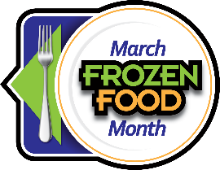 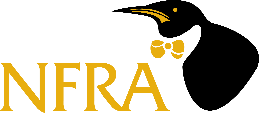 $10,000 Sweepstake Posts:It’s March Frozen Food Month! Enter the $10,000 Sweepstakes from @EasyHomeMeals for a chance to win one of eighteen $500 supermarket gift cards or grand prize $1,000 supermarket gift card. http://bit.ly/2RjlgTg 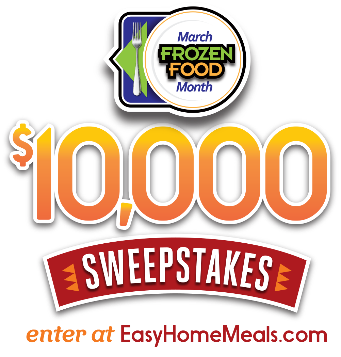 Win big with the March Frozen Food Month $10,000 Sweepstakes from @Easy Home Meals! Enter today: http://bit.ly/2RjlgTg What would you buy if you won a supermarket gift card? Enter the $10,000 Sweepstakes from @EasyHomeMeals for a chance to win! http://bit.ly/2RjlgTgTime is running out, enter to win the March Frozen Food Month $10,000 Sweepstakes from @Easy Home Meals! http://bit.ly/2RjlgTg Coupon Giveaway Posts:Happy Frozen Food Month! Enter the March Frozen Food Coupon Giveaway from @EasyHomeMeals for a chance to win frozen food coupons: http://bit.ly/2RjlgTg 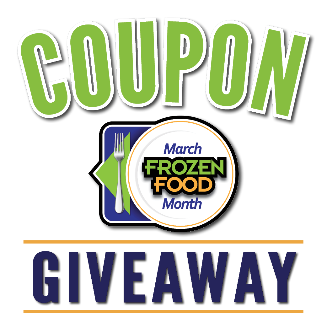 From now until March 31, enter the March Frozen Food Month Coupon Giveaway from @EasyHomeMeals for a chance to win frozen food coupons! http://bit.ly/2RjlgTg In celebration of March Frozen Food Month, @EasyHomeMeals is giving away frozen food coupons! Enter for your chance to win today: http://bit.ly/2RjlgTg  Time is running out, enter the March Frozen Food Month Coupon Giveaway from @EasyHomeMeals today: http://bit.ly/2RjlgTg  Video Posts:Air fryers are all the rage. Check out these “5 Best Air Fryer Foods” in this quick video from @EasyHomeMeals. https://bit.ly/34FvTJ6 How do I love thee frozen vegetables? Let me count the ways! Watch our “6 Reasons to Love Frozen Veggies” video from @EasyHomeMeals. https://bit.ly/34jGU3g Freezer burn is the worst! Check out these 5 expert tips for preventing freezer burned ice cream in this video from @EasyHomeMeals. https://bit.ly/3gwGitj There’s no mystery—preserving food at the peak of freshness locks in key nutrients. Get a behind-the-scenes look at the frozen food journey from @EasyHomeMeals. http://bit.ly/WtfFqJUse frozen meatballs to make these out of this world Korean Sweet & Spicy Glazed Meatballs from @EasyHomeMeals! https://bit.ly/3rMRHMl Recipe Posts:Did you know March is Frozen Food Month and Nutrition Month? This Lean & Green Smoothie from @EasyHomeMeals uses frozen spinach, pineapple chunks and mango chunks – so no chopping required! https://bit.ly/2KRIsI5 When you’re stuck on what to make for dinner, look for inspiration from the frozen food aisle. This recipe for Creamy Chicken & Ravioli Skillet from @EasyHomeMeals uses frozen chicken, ravioli and peas, and pairs with frozen garlic breast sticks. https://bit.ly/3lg8Pp0 Nothing can stack up against this scrumptious Peach Melba Pancake Stack from @EasyHomeMeals – starring frozen pancakes, raspberries and peaches. https://bit.ly/3sM2vYQ This Guilt-Free Buffalo Chicken Pizza from @EasyHomeMeals is made simple using a frozen cauliflower pizza crust and diced chicken. https://bit.ly/32W7qP9 If you like waffles and ice cream, then you’ll absolutely love this Waffle Cheesecake Supreme from @EasyHomeMeals. http://bit.ly/2Tsjb5Z Tips Posts: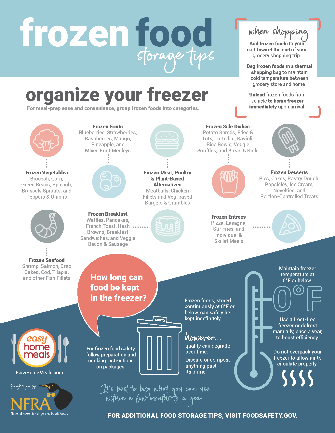 Did you know that a jam-packed freezer isn’t a good idea? There needs to be room for proper air circulation. Find out more frozen food storage tips here: https://bit.ly/3uCu0YI Always keep your freezer at 0 degrees Fahrenheit or below. Check out more frozen food storage tips here: https://bit.ly/3uCu0YI Frozen fruits and vegetables are always in season – they’re picked at the peak of ripeness and flash frozen, locking in nutrition! Find out more: https://bit.ly/3LkdqCX With frozen fruits and veggies, the washing, peeling, slicing and dicing is already done for you. It goes from your freezer to your table in minutes! Learn more: https://bit.ly/3LkdqCX  Follow EasyHomeMeals.com on Social Media:FacebookInstagramTikTokPinterest TwitterYouTubeHashtags to use during the March Frozen Food Month promotion: #FrozenFoodMonth#RealFoodFrozen#frozenfood#frozenfood